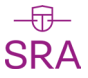 SRA-werkprogramma Samenstellen 2018 in Unit4 FDSHet werkprogramma Samenstellen is geactualiseerd en te downloaden via MyUnit4. Naast geringe tekstuele aanpassingen zijn werkprogramma’s voor organisaties zonder winststreven (RJ 640 en RJk C1) en fondsenwervende instellingen (RJ 650 en RJk C2) toegevoegd.Voor de nieuwe werkprogramma’s zijn voorloopvragen opgenomen. Ook is een vraag opgenomen in het kader van de Wet Nominering Topinkomens (WNT) en wordt verwezen naar de gelijknamige praktijkhandreiking. Belangrijkste wijzigingen SRA-Unit4 Samenstellen: A.1.2.10 Bijzondere instellingen voorloopvraag toegevoegdA.1.1.3 Classificatie is aangepastC.12.4 Bedrijfspensioenfonds toegevoegdC.12.6 CAO toegevoegdC.12.7 WNT toegevoegdC.21 Organisaties zonder winststreven RJ 640 toegevoegdC.22 Fondsenwervende organisaties RJ 650 toegevoegdC.23 Kleine organisaties zonder winststreven RJk C1 toegevoegdC.24 Kleine fondsenwervende organisaties RJk C2 toegevoegdD.1.2 Naleving jaarrekeningvoorschriften is aangepastD.1.3 Verslaggevingsstelsel toegevoegdD.1.4 Jaarverslaggeving toegevoegdD.1.5 Getrouw beeld stelsel toegevoegdOpdrachtgerichte kwaliteitsbeoordeling in aparte template Er zijn er twee checklists ontwikkeld die volgen uit de per 1 januari 2018 in werking getreden NVKS; de checklist OKB Samenstellen en de checklist OKB Beoordelen. Deze checklists komen, net als de checklist OKB Controle, als aparte template beschikbaar. Deze zijn naar verwachting medio december gereed en te downloaden via MyUnit4. SRA-werkprogramma Beoordelen 2018 in Unit4 FDS Het SRA-werkprogramma Beoordelen wordt eveneens geactualiseerd. Deze template is binnen enkele weken beschikbaar en te downloaden via MyUnit4. Ook in dit werkprogramma zijn werkprogramma’s voor organisaties zonder winststreven (RJ 640 en RJk C1) en fondsenwervende instellingen (RJ 650 en RJk C2) toegevoegd.Voor de nieuwe werkprogramma’s zijn voorloopvragen opgenomen. Ook is een vraag opgenomen in het kader van de Wet Nominering Topinkomens (WNT) en wordt verwezen naar de gelijknamige praktijkhandreiking. Verder wordt nu onderscheid gemaakt tussen werkzaamheden t.b.v. de administratieve dienstverlening en beoordelingswerkzaamheden. Middels een voorloopvraag kunt u aangeven of u voorbereidende administratieve werkzaamheden verricht tijdens het beoordelen, zo krijgt u alle vragen te zien. Indien u geen voorbereidende administratieve werkzaamheden verricht blijven deze vragen buitenbeschouwing. Tot slot is in het kader van de Vio het volgende attentiepunt opgenomen ‘op basis van de beantwoording van de voorloopvragen is er sprake van een samenloop met administratieve dienstverlening’.Wilt u meer weten? Volg het webinar op 10 december! Op 10 december organiseren wij een webinar waarin wij de content wijzigingen in de werkprogramma’s Samenstellen en Beoordelen toelichten.Datum: 		10 december 2018Tijd: 		16.00 – 16.30 uurMeld u hier aan voor het webinar! Samenwerking SRA en Unit4 De SRA-werkprogramma’s worden ontwikkeld en geactualiseerd door SRA-Vaktechniek onder toezicht van de Commissie Vaktechniek van SRA. Voor een optimale inbedding van de werkprogramma's in de programmatuur van Unit4 zijn een stuurgroep en werkgroepen samengesteld. In de stuurgroep participeren vertegenwoordigers van SRA-kantoren, de Commissie Vaktechniek, het Vaktechnisch bureau en Unit4. Een stuurgroep richt zich op de gewenste aanpassingen (in hoofdlijnen), de prioriteitstelling, de planning en verdere aandachtspunten voor de programmatuur van Unit4. Een vertegenwoordiger van de stuurgroep stuurt de werkgroep aan waarin een aantal (uitvoerende) medewerkers van SRA-kantoren zich bezighouden met onder meer het testen van de functionaliteiten én het geven van input voor verdere verbeteringen. Wilt u participeren in de stuur- of werkgroep? Neem dan contact op met Dyonne Langerak via dlangerak@sra.nl of 030-6565050. Contact Hebt u vragen of opmerkingen? Dan kunt u contact opnemen met SRA-Vaktechniek. E: vaktechniek@sra.nl T: 030 656 60 60. NB. Hebt u vragen over het downloaden van het nieuwe sjabloon? Dan kunt u contact opnemen met de Servicedesk van Unit4 via 088 247 24 72.